Specialist Vape Retailer Applications - Preparation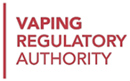 Before you start, you will need the following​Business contact details​Debit/Credit card (if not paying by invoice) plus 2% card processing fee​The fees are: ​Specialist Vape Retailer (SVR) $1600 plus GST (one-off fee) ​Approved Vaping Premise (AVP) $600 plus GST (one-off fee per premise)​Approved Internet Site (AIS) $600 plus GST (one-off fee per website)​Specifically, for AVP applications. You will need the following:  ​Photos of the outside of your premise including the main entrance ​Photos of the inside of your premise from the main entrance ​Photos of all your point of sales​Specialist Vape Retailer Applications – applying onlineStep 1: Log In / RegisterGo to the HARP portal https://vaping.harp.health.nz and select LOG IN.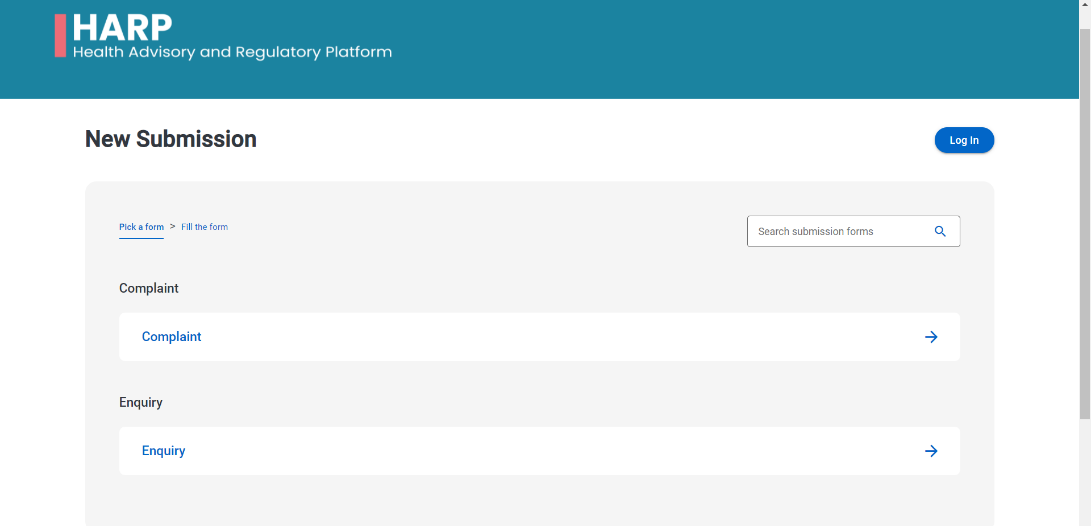 SIGN UP for My Health Account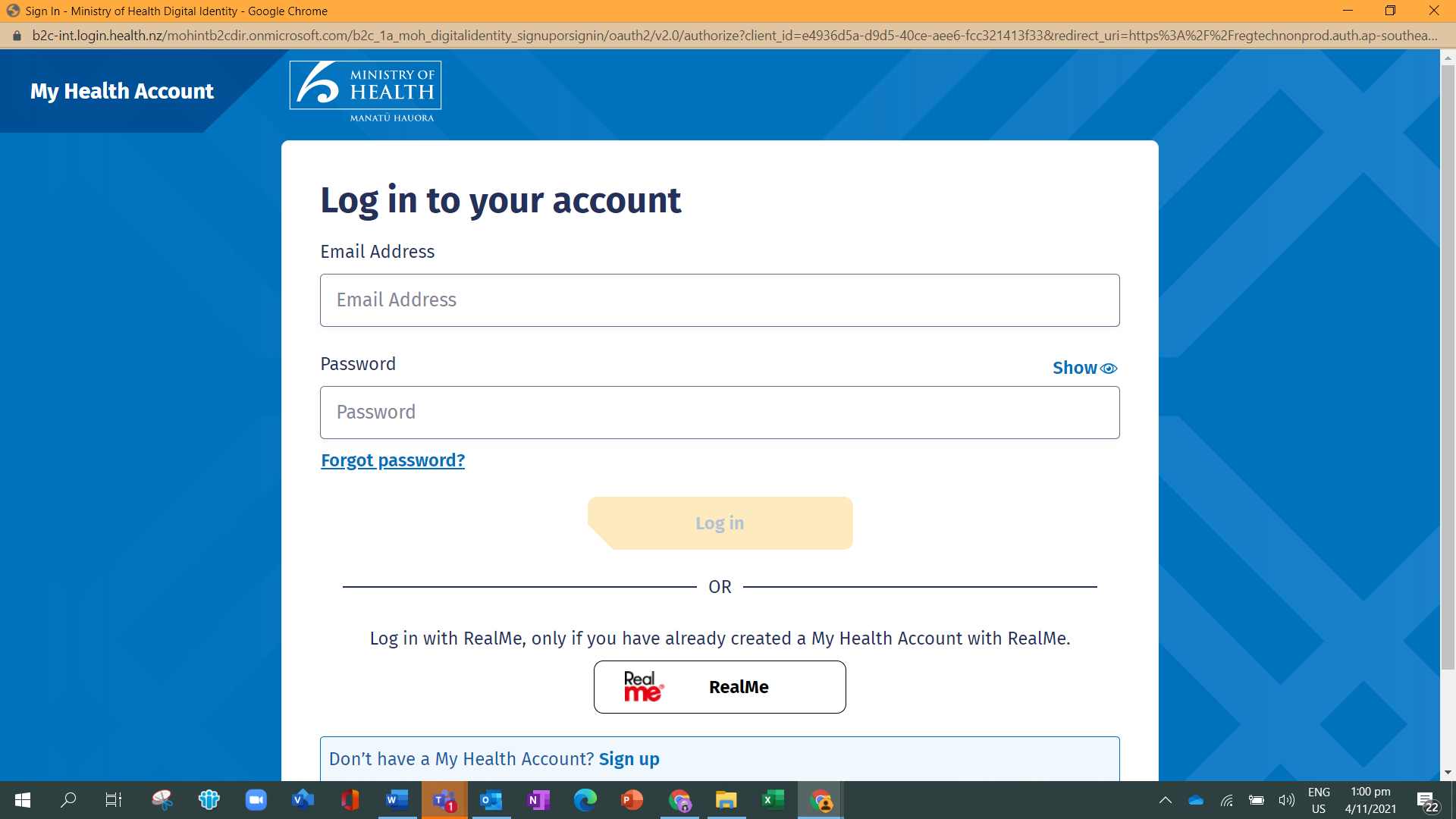 SIGN UP with Email or RealMe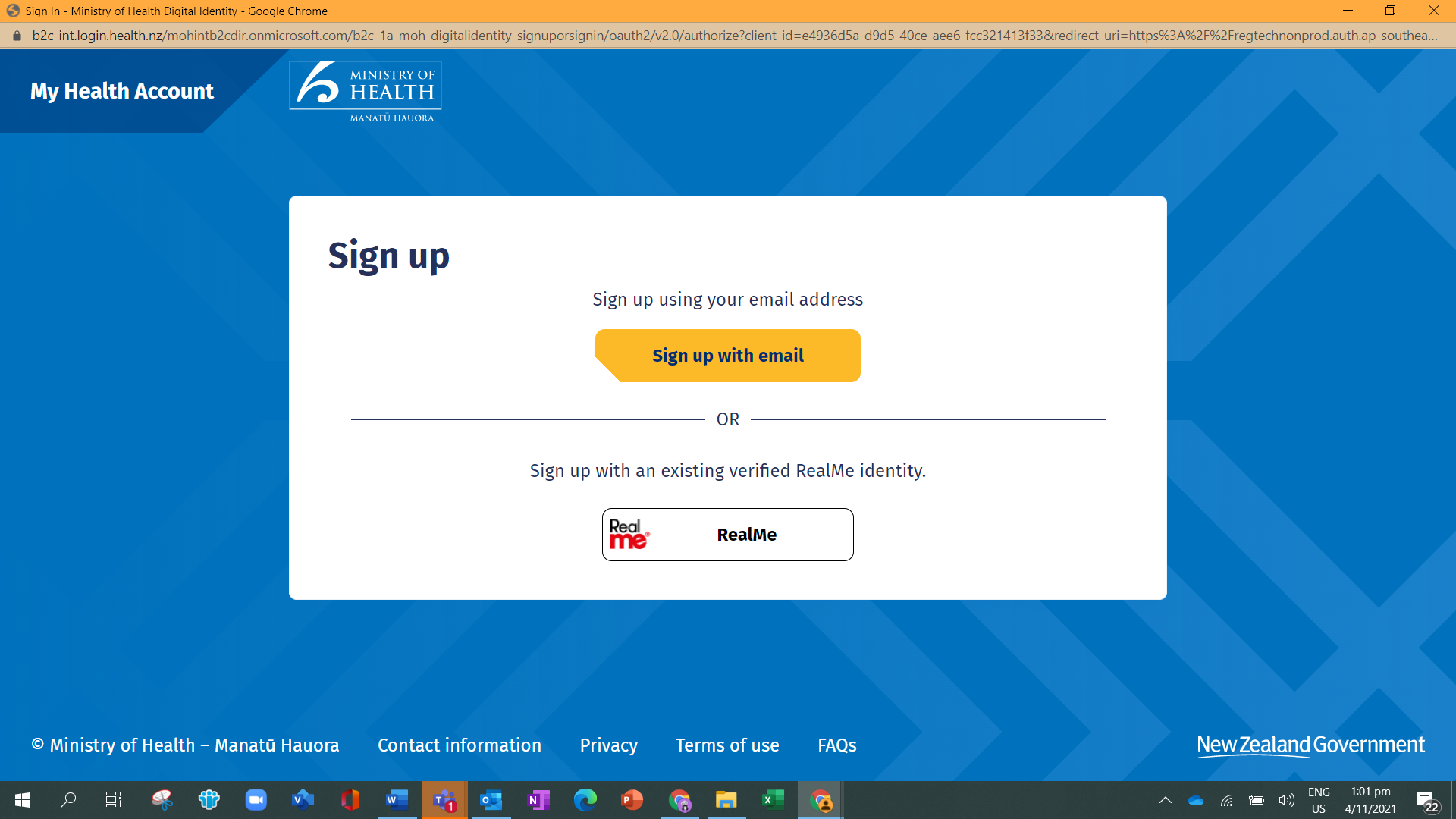 PLEASE AGREE TO CONTINUE and click START
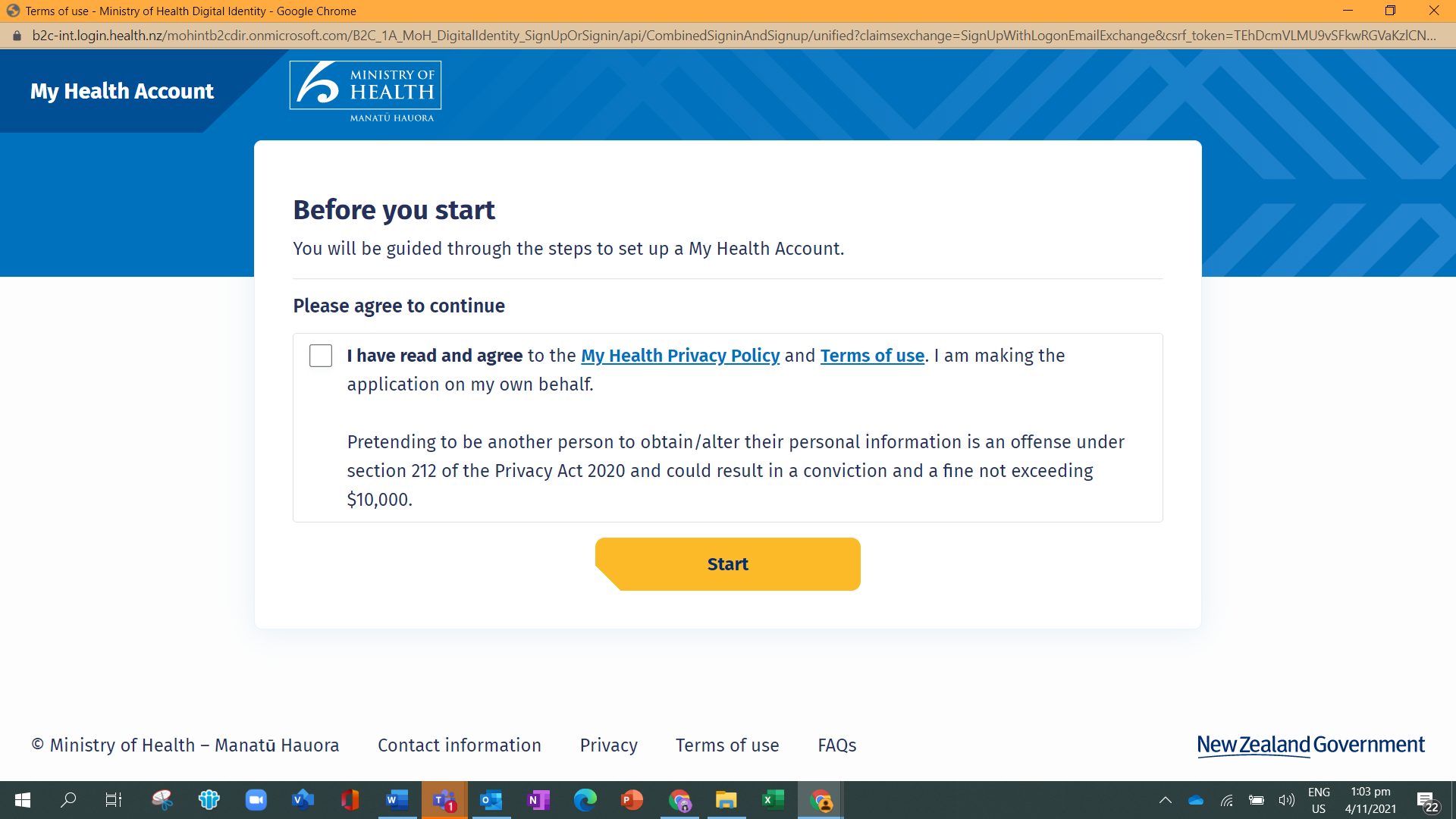 Enter email address and SEND VERIFICATION
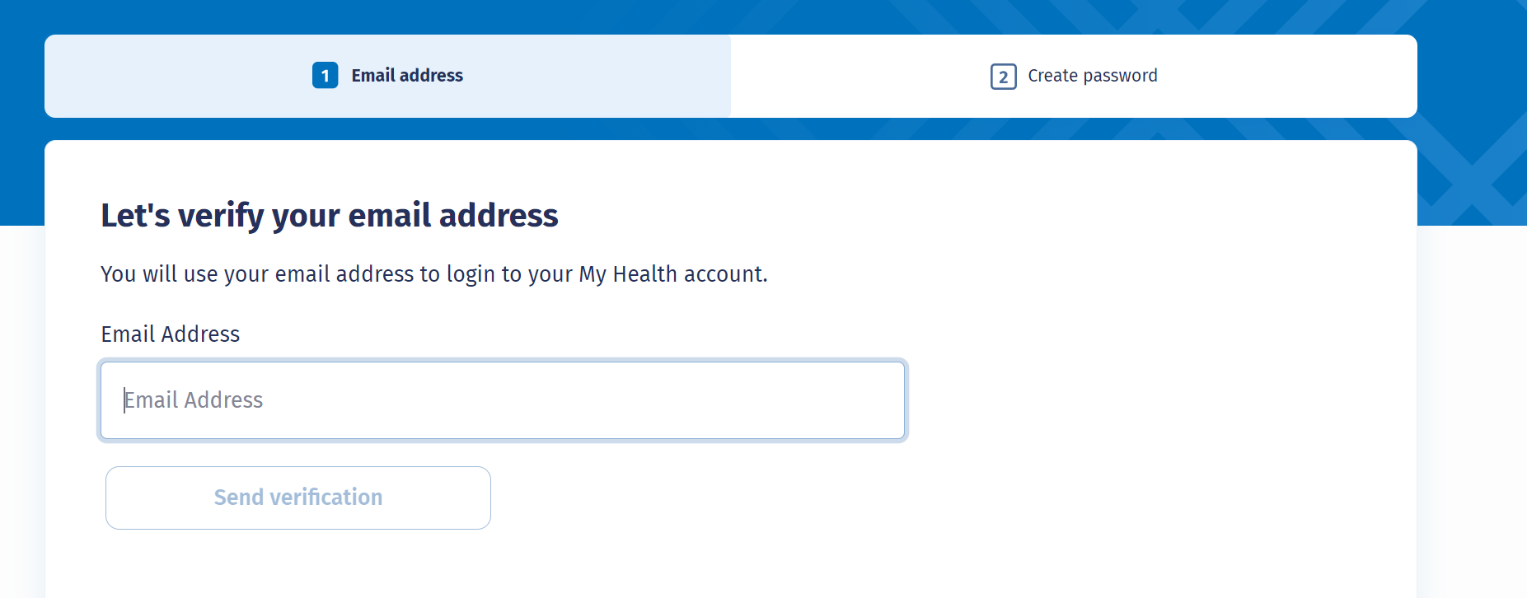 Check email and copy verification code
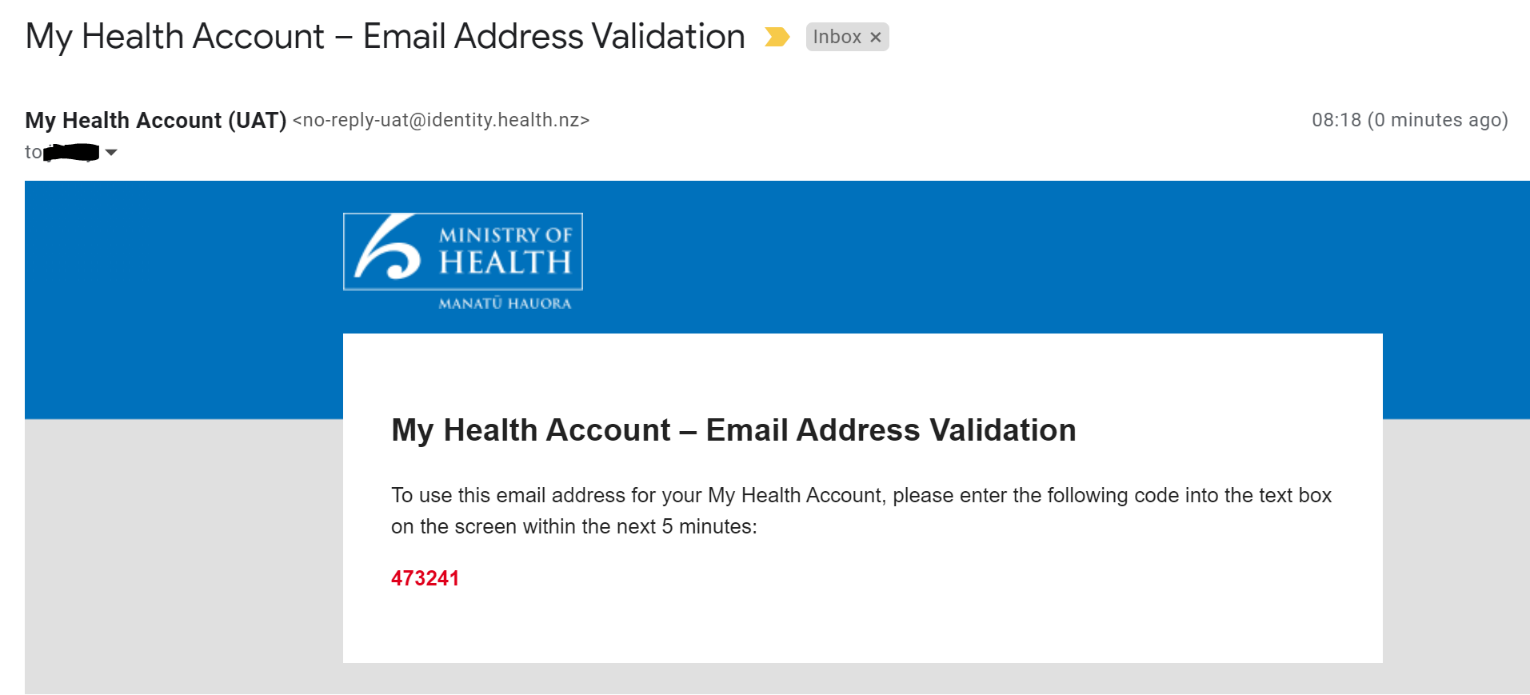 Enter verification code and CONTINUE, 
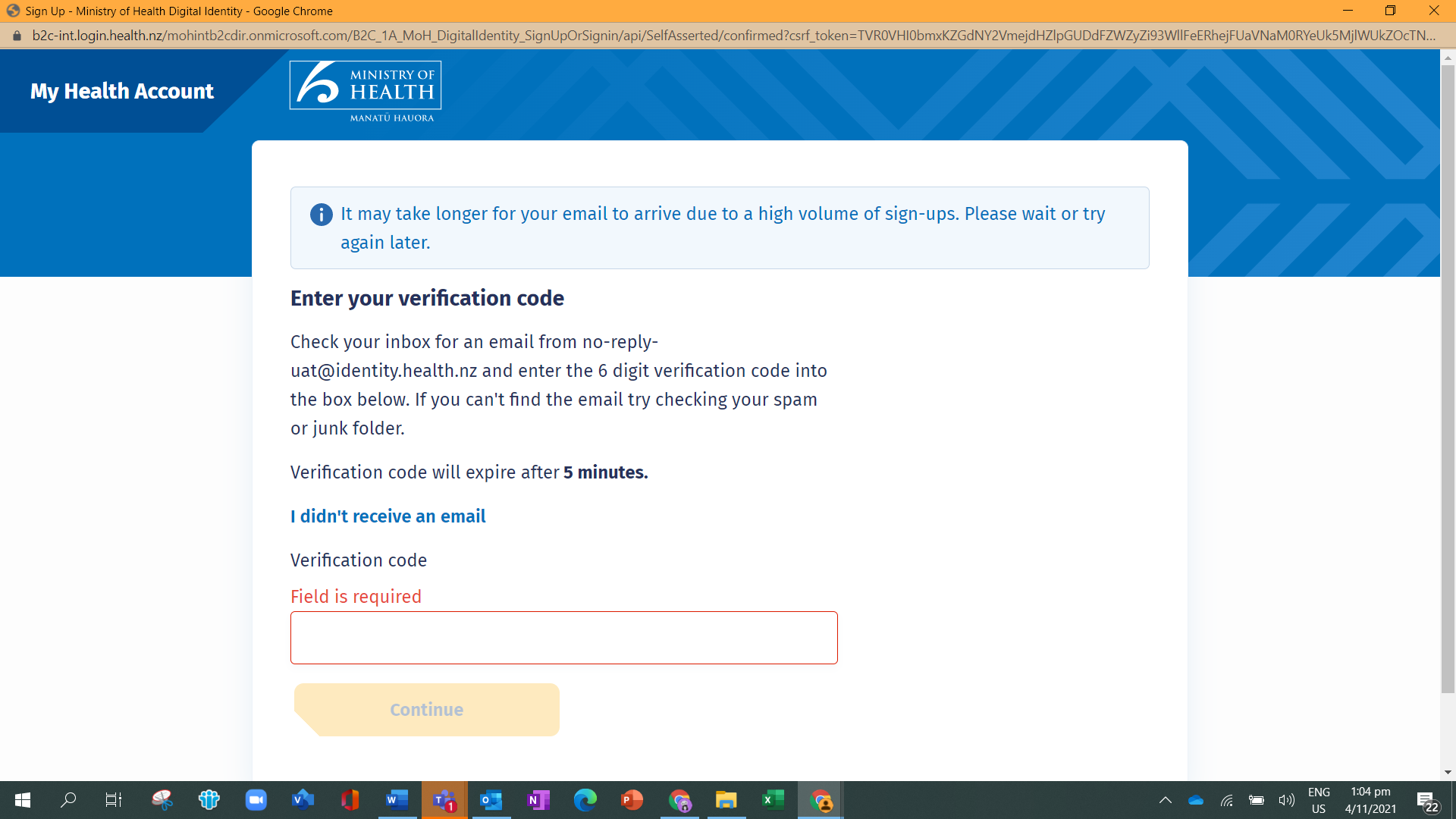 Enter password and CREATE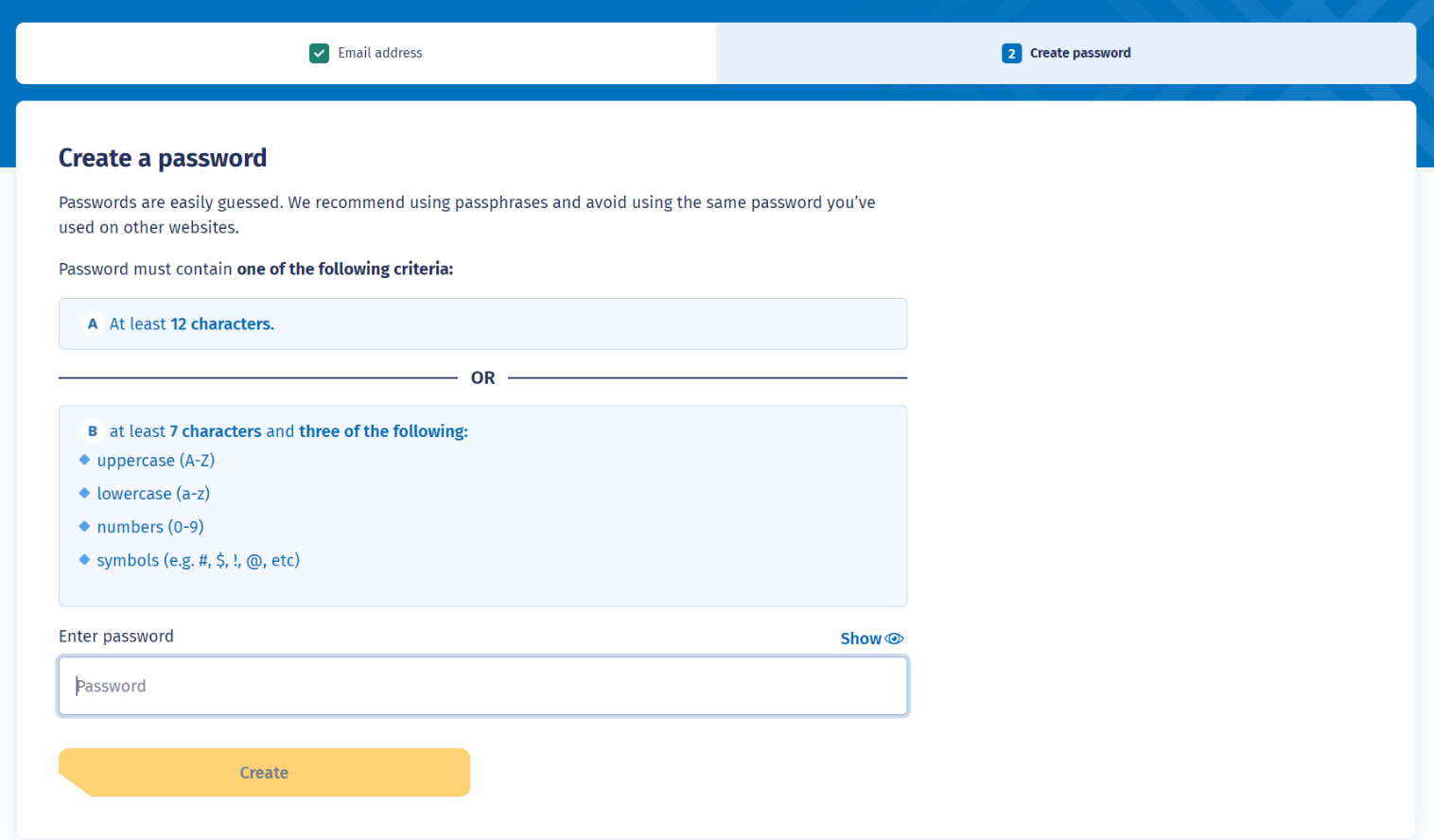 step 2: REGISTER FOR ACCESSRegister for access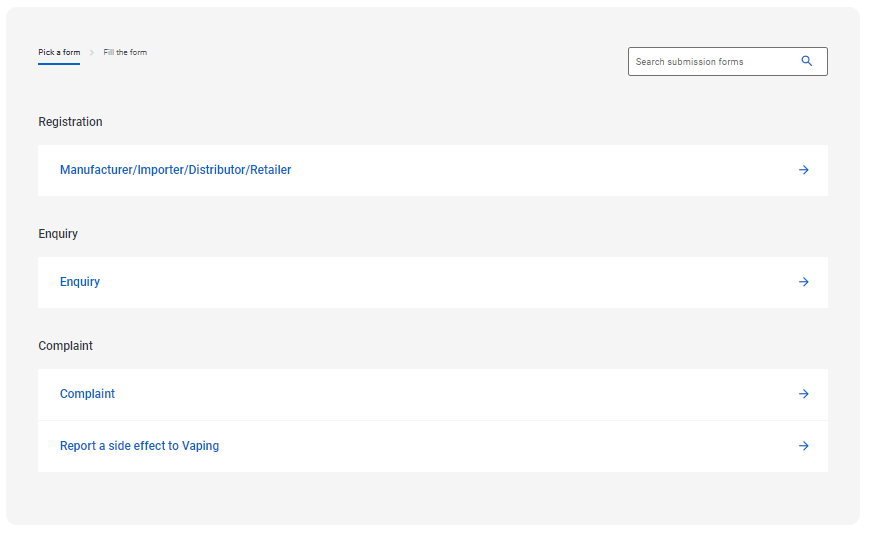 Enter USER DETAILS, NAME & NZBN, and REGISTERED ADDRESS
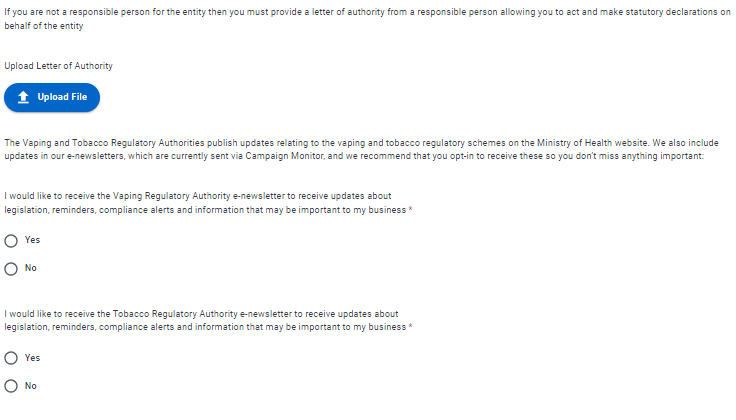 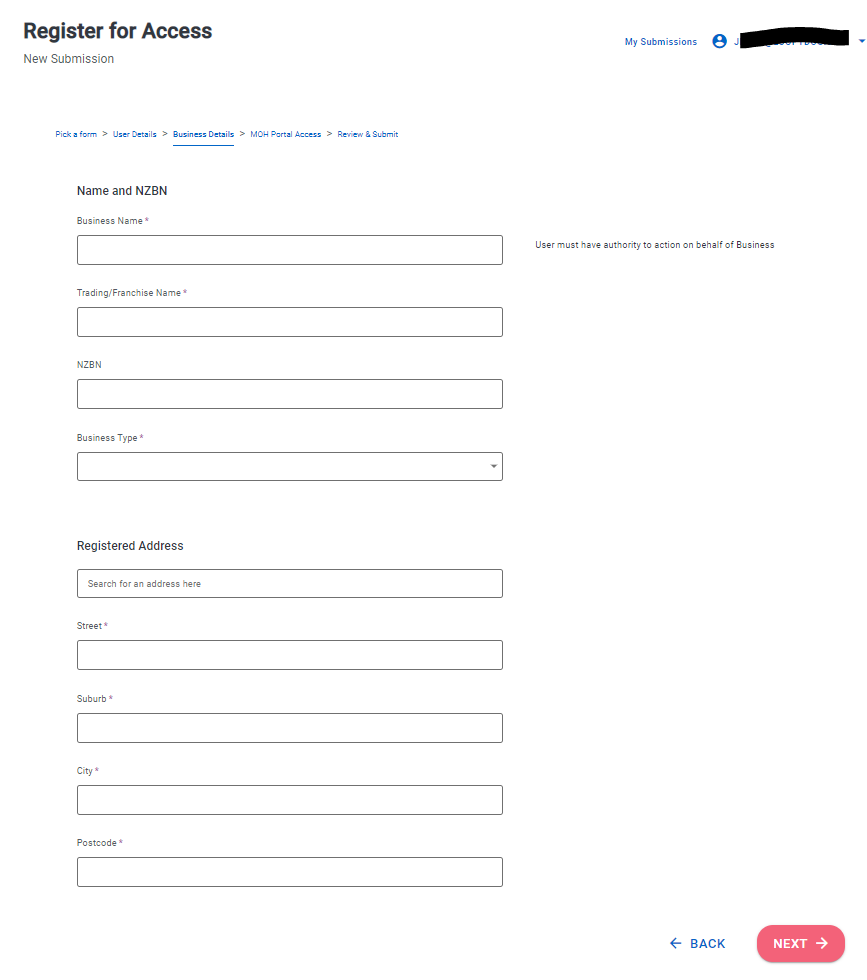 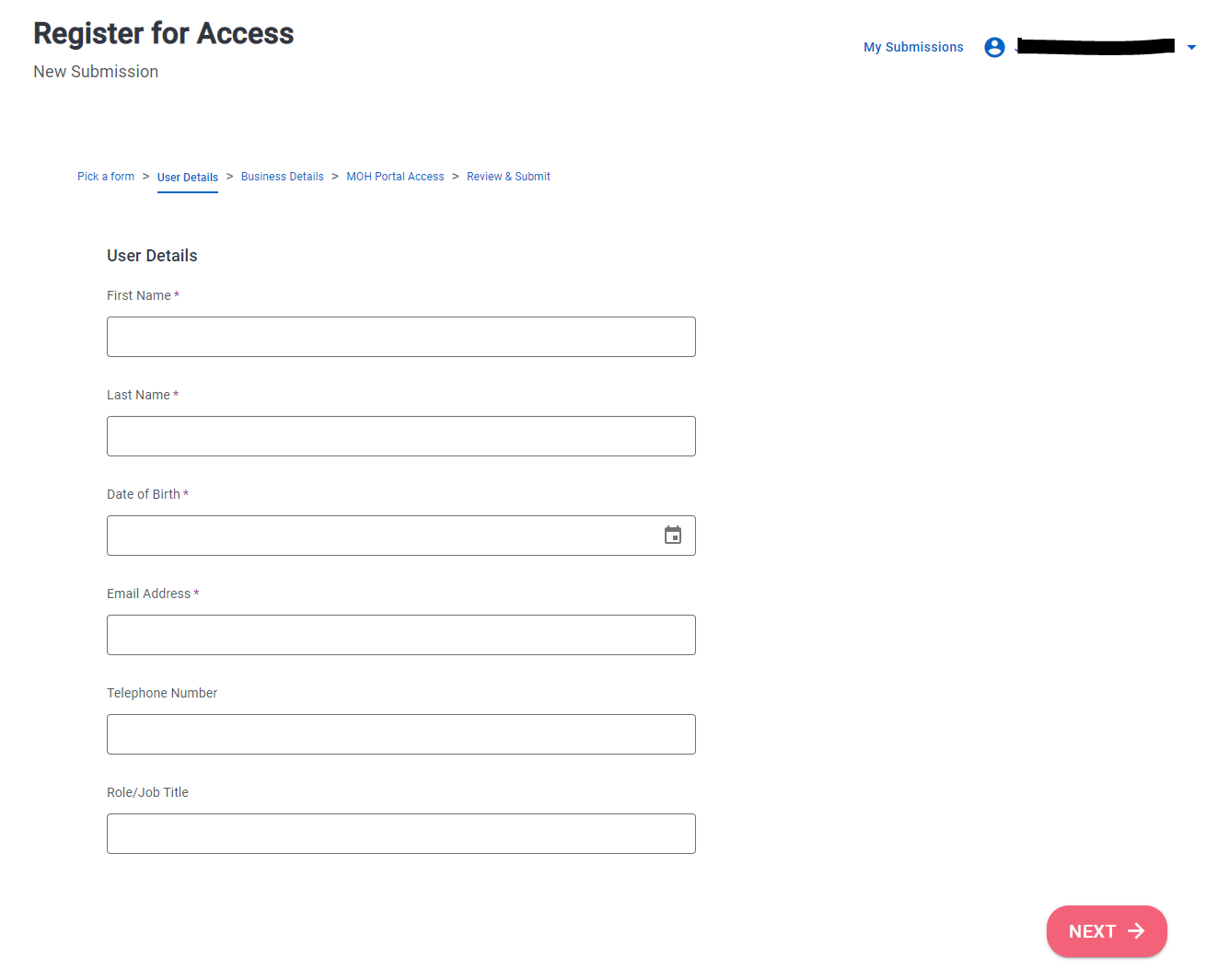 Select SPECIALIST VAPE RETAILER, then NEXT button, then SUBMIT NOW button
Registration will be reviewed and email sent once approved.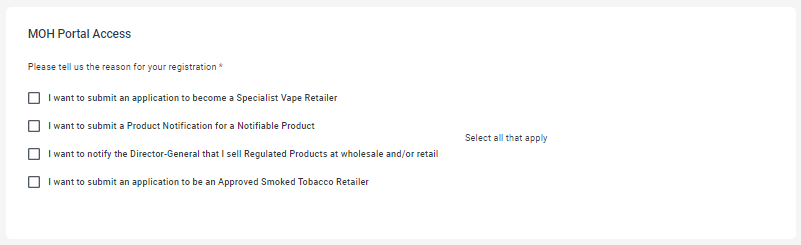 PLEASE NOTE IT COULD TAKE A FEW BUSINESS DAYS FOR A CUSTOMER ACCOUNT TO BE SET UP.step 3: My submissionsAfter access granted proceed to MY SUBMISSIONS dashboard and click on + NEW SUBMISSION​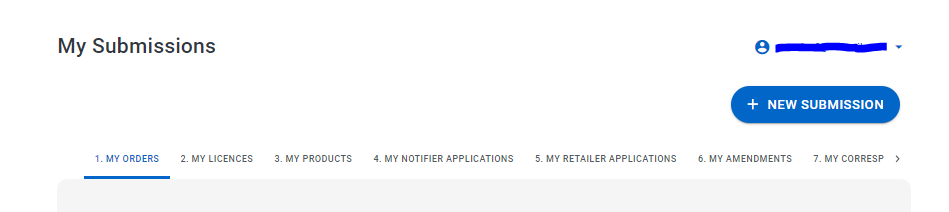 Select SPECIALIST VAPE RETAILER APPLICATION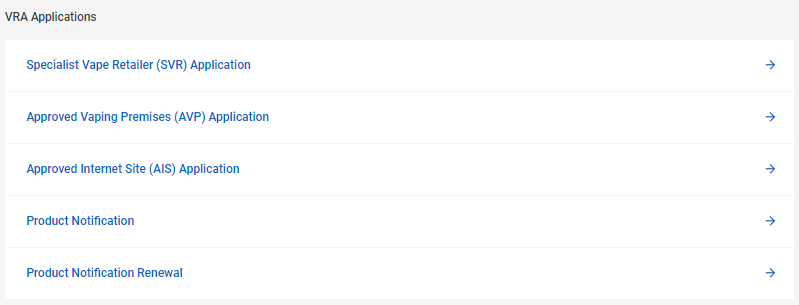 step 4: Complete svr application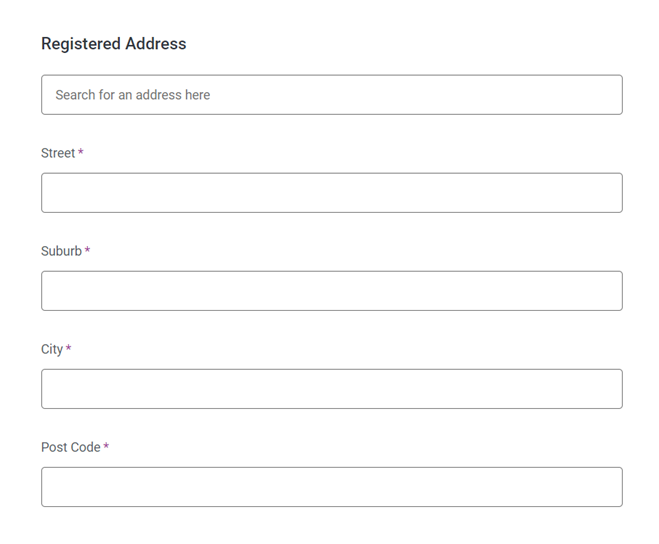 Fill in APPLICANT DETAILS:         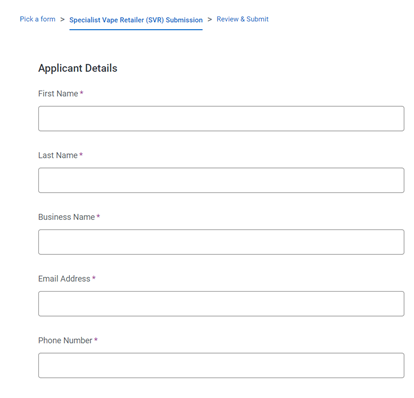  Fill in REGISTERED ADDRESS:Complete CHECKLIST and FINAL DECLARATION: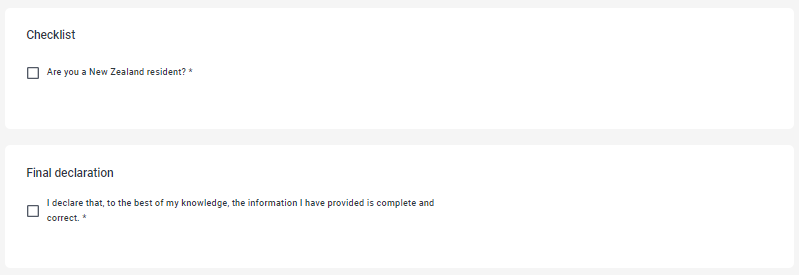 Click NEXT Button and then hit the SUBMIT NOW button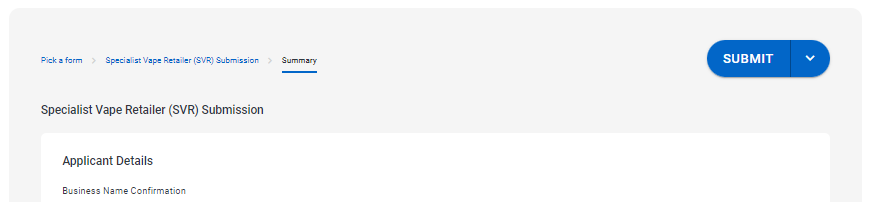 step 4: submit order and pay Click on MY SUBMISSIONS and go to the MY ORDER dashboard: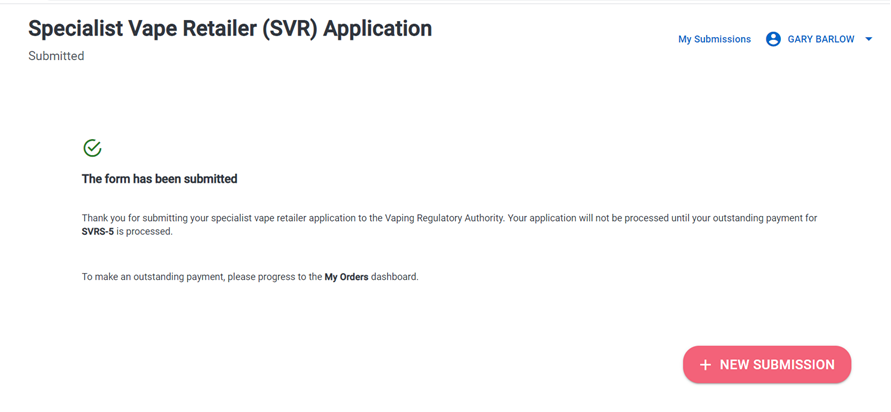 Click the price to open the order.
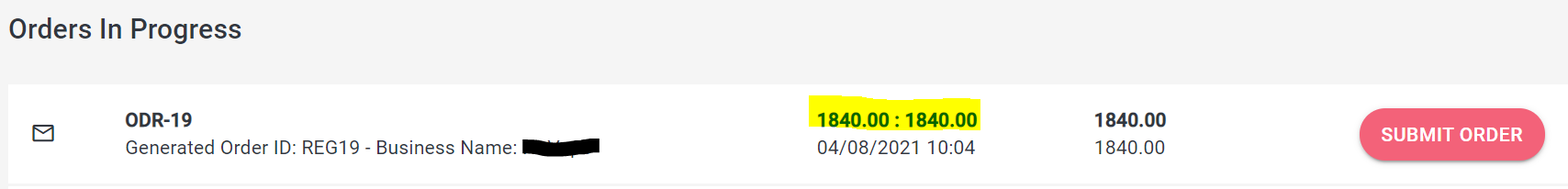 Review ITEM SUMMARY and click NEXT button.Review ADJUSTMENTS and click NEXT button.Review SUMMARY and click SAVE button.Click SUBMIT ORDER button
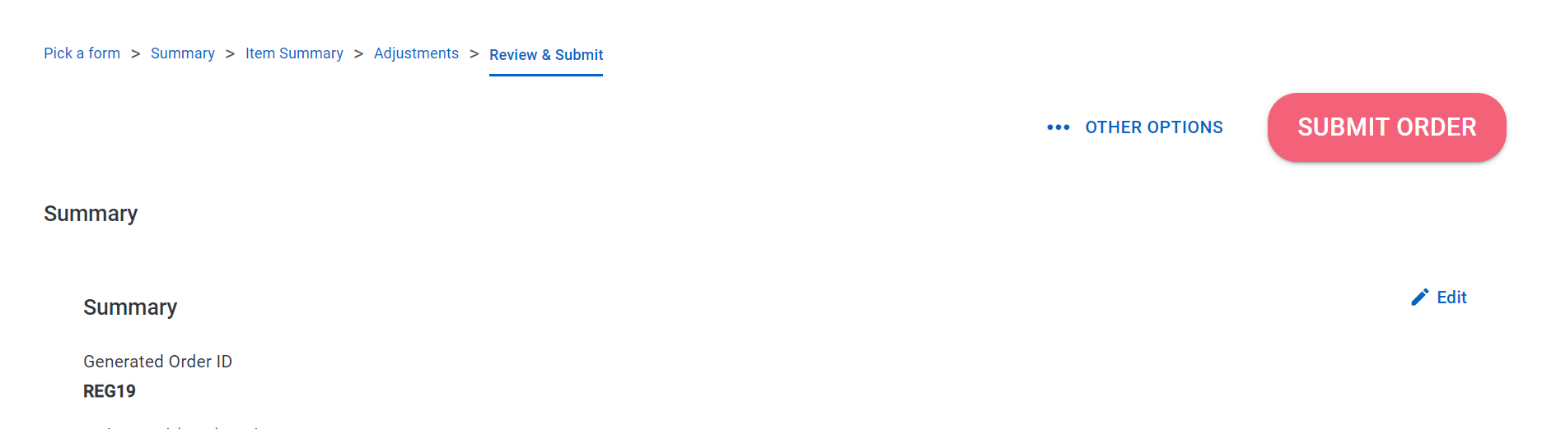 PAY BY CREDIT CARDClick PAY NOW button
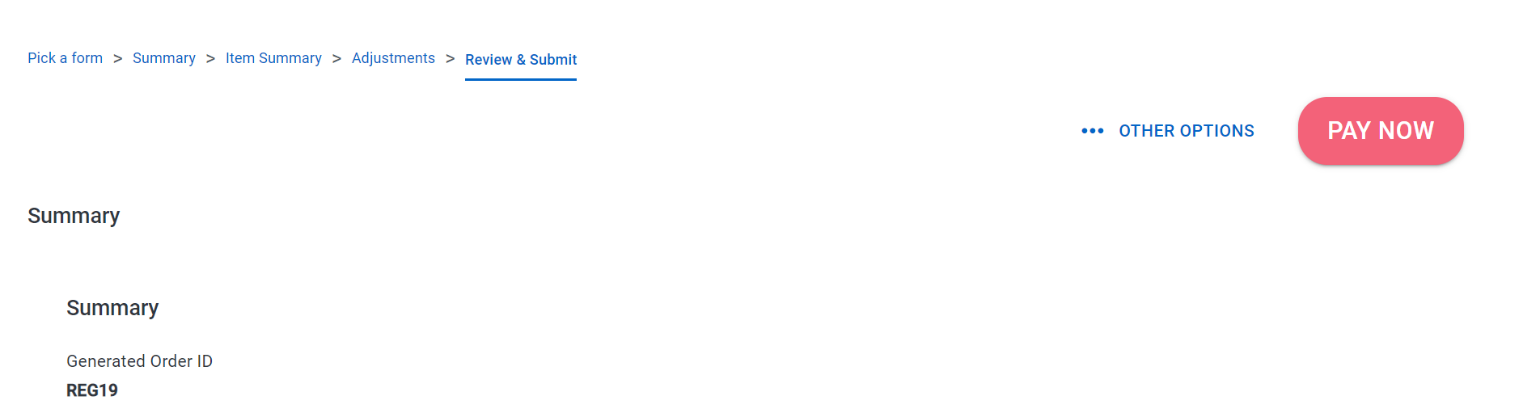 Enter debit/credit card details and PAY
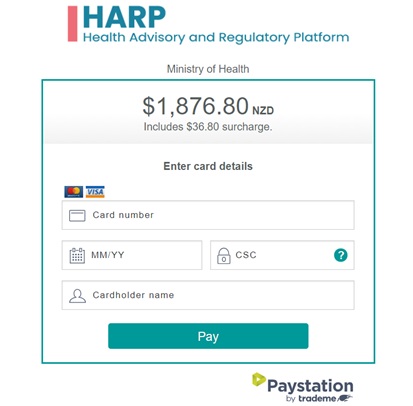 After payment you will receive a receipt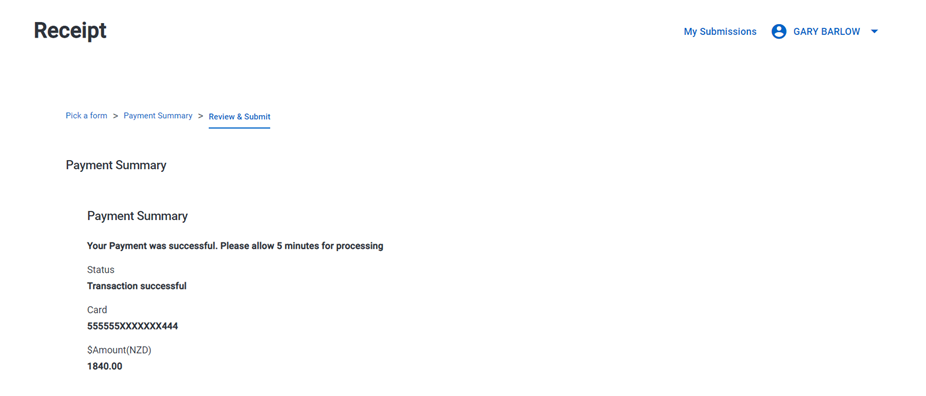 Your SVR application has been submitted for assessment An email will be sent when the application has been assessed, or you can check progress on HARP PAY BY INVOICEIn the My Orders screen, click … to the right of the Order. Select EMAIL INVOICE
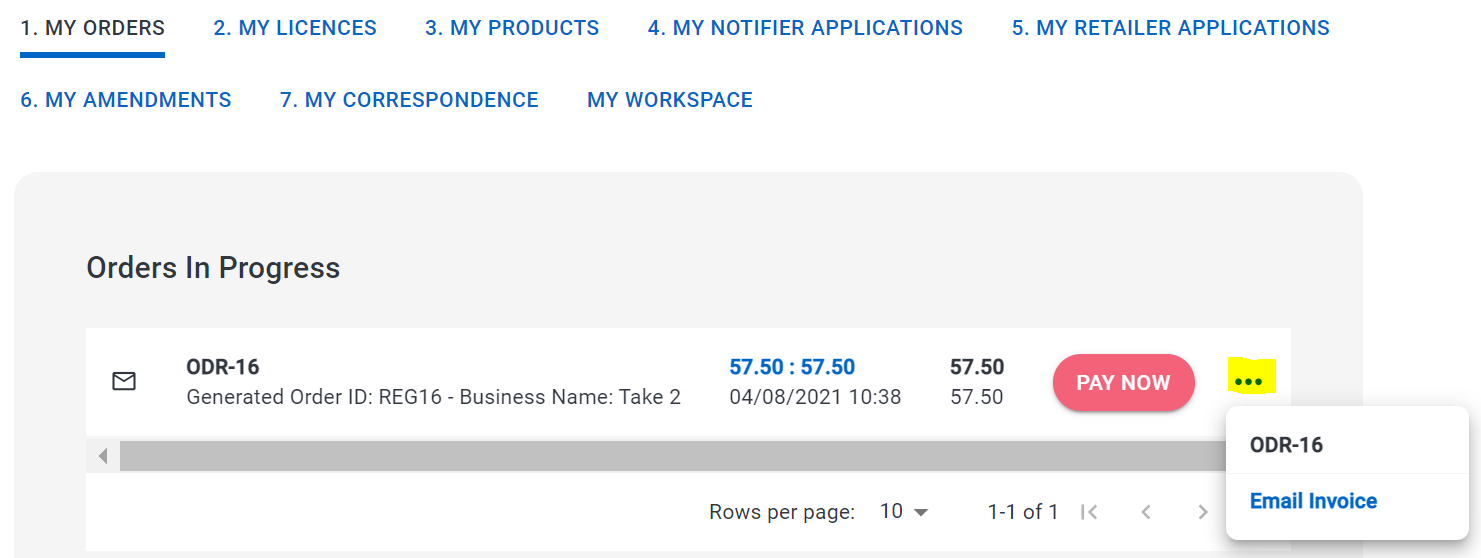 Make payment to the bank account on the invoiceOnce payment has been received your SVR application will be submitted for assessment. This should be processed within five working days. An email will be sent when the application has been assessed, or you can check progress on HARP Approved vaping premiseapplication – Preparationbefore you start you will need the followingA submitted and approved SVR applicationPhotos of the outside of your premise including the main entrance ​Photos of the inside of your premise from the main entrance ​Photos of all points of sales​ areasIf you are applying for 60% sales threshold, documents will be required to demonstrate the applicability of the lower sales thresholdThe fees for an AVP are $600 plus GST (one-off fee per premise)​Approved vaping premiseapplication – Applying onlinestep 1: create new AVP submissionAfter logging into the HARP portal, proceed to MY SUBMISSIONS dashboard and click on + NEW SUBMISSION​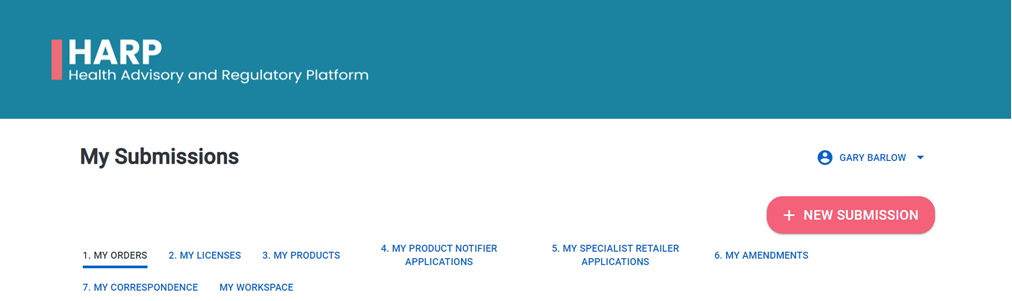 Select APPROVED VAPING PREMISES (AVP) APPLICATIONStep 2: Complete Approved vape premises (AVP) Application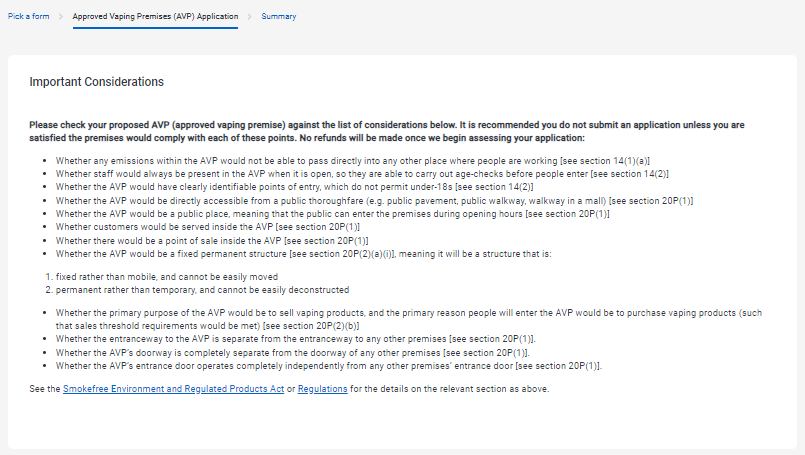 Fill in APPLICANT DETAILS:Fill in REGISTERED ADDRESS: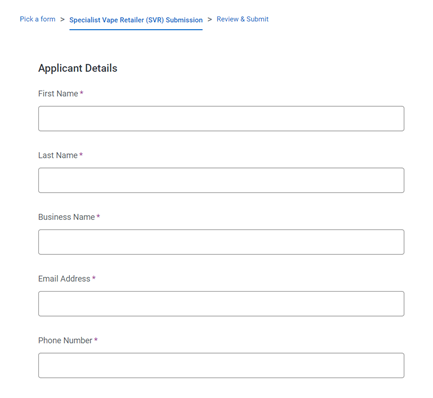 Fill in VAPING PREMISES details: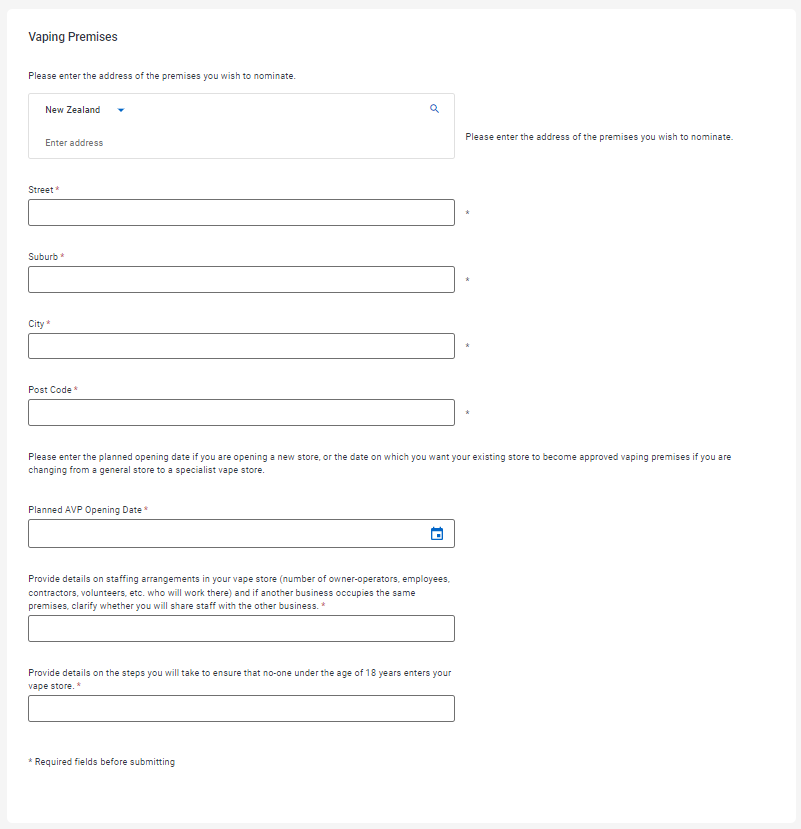 Attach PHOTOS OF PREMISES / Supporting Files and complete DECLARATION. Click NEXT button.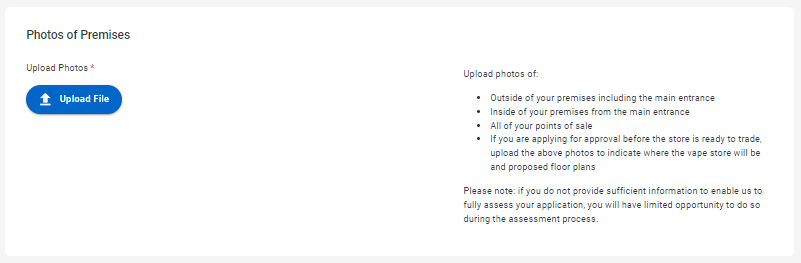 Review application and click SUBMIT NOW button.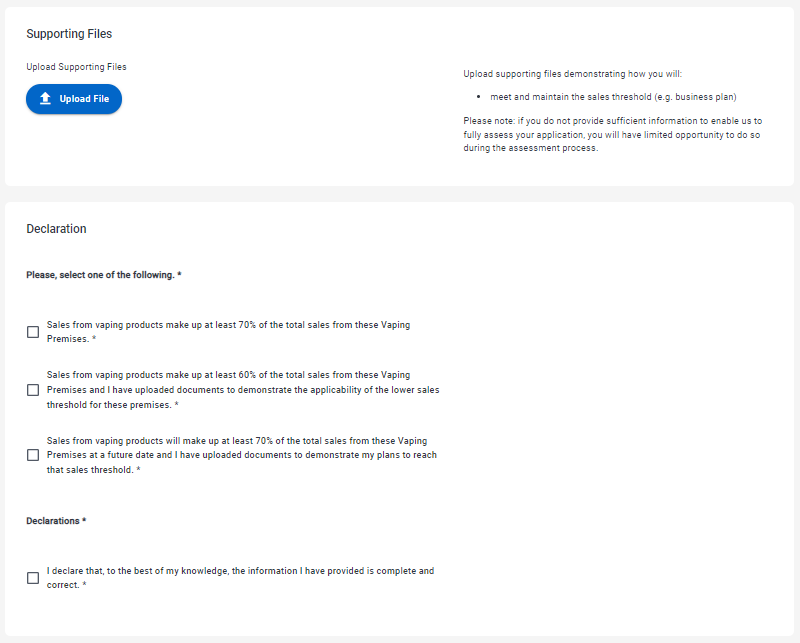 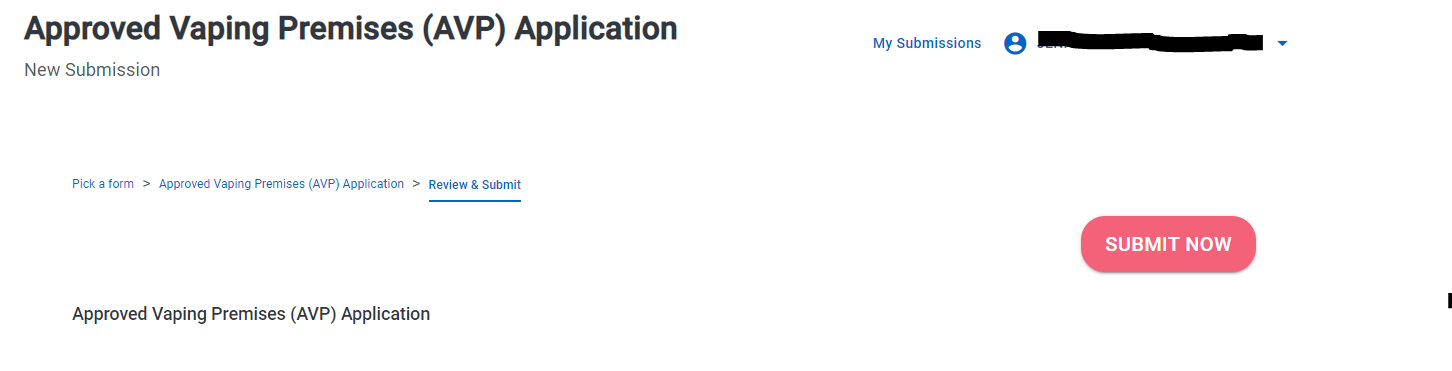 step 4: submit order and pay nowClick on MY SUBMISSIONS and go to the MY ORDER dashboard: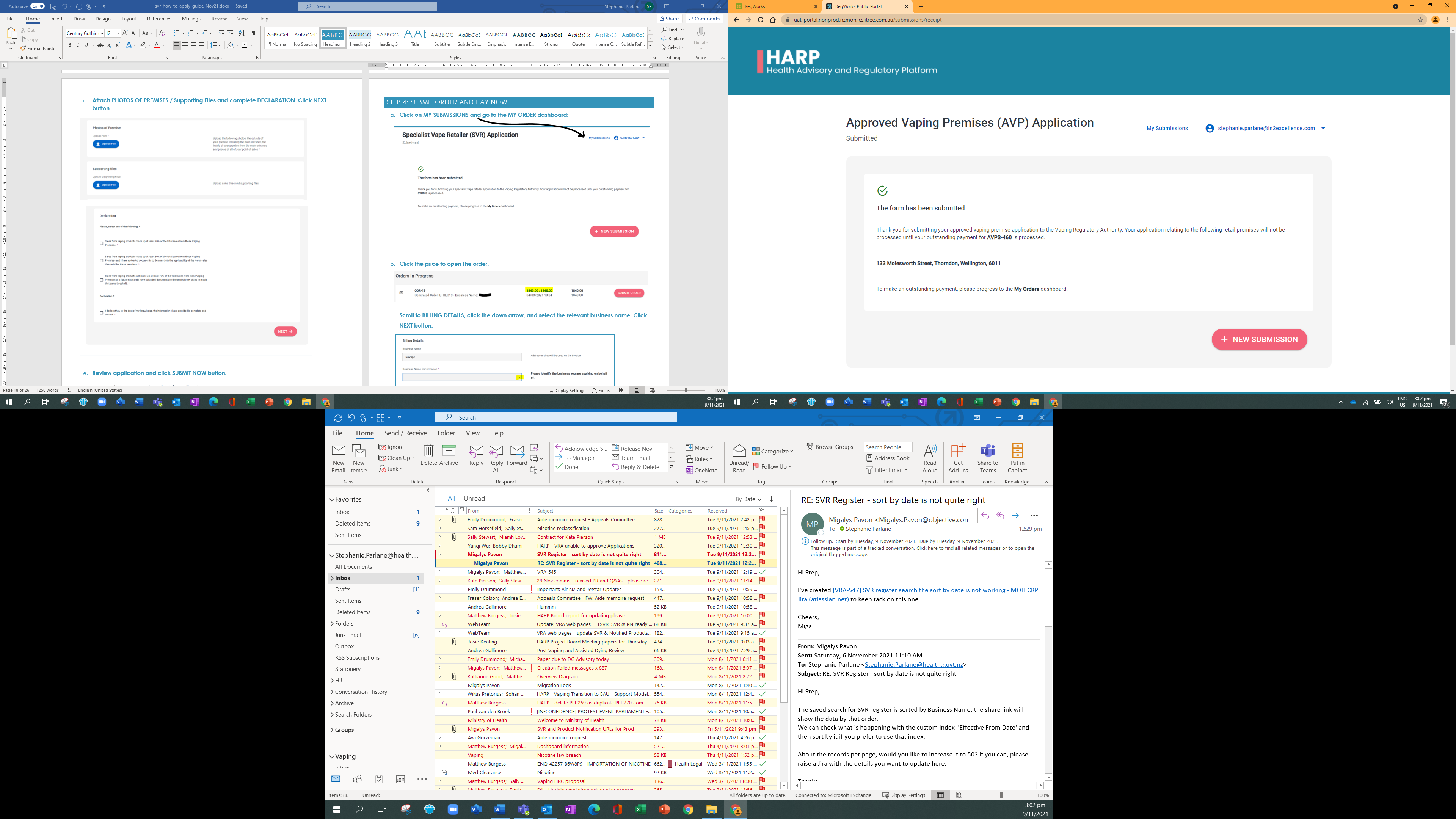 Click the price to open the order.
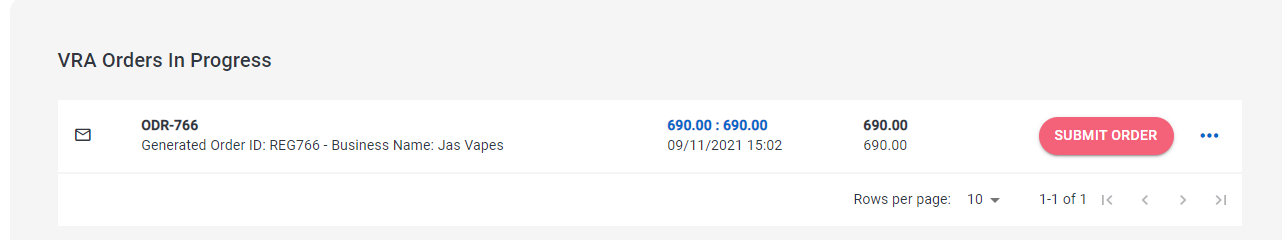 Review ITEM SUMMARY and click NEXT button.Review ADJUSTMENTS and click NEXT button.Review SUMMARY and click SAVE button.Click SUBMIT ORDER button
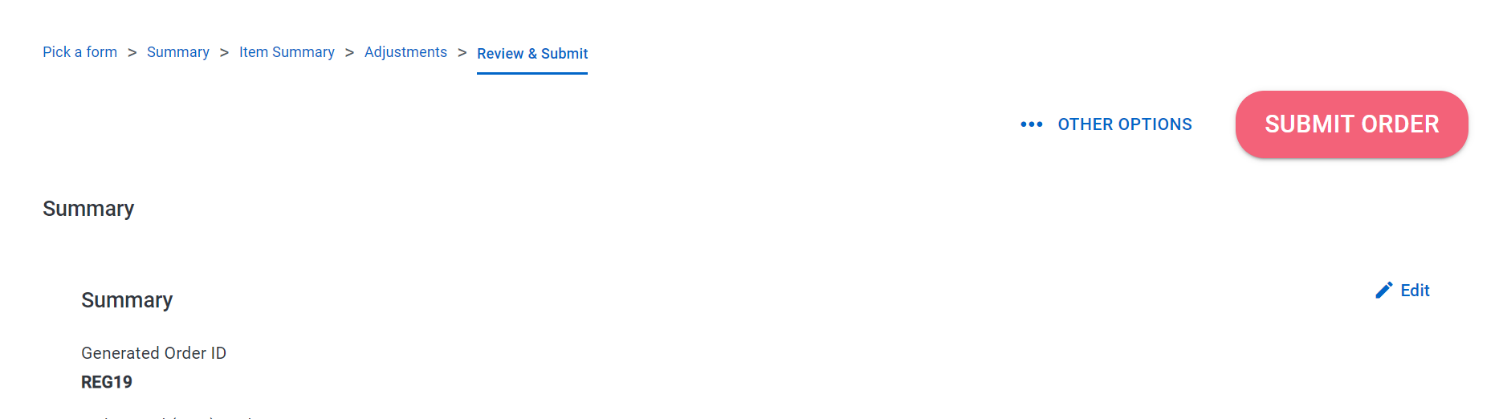 PAY BY CREDIT CARDClick PAY NOW button
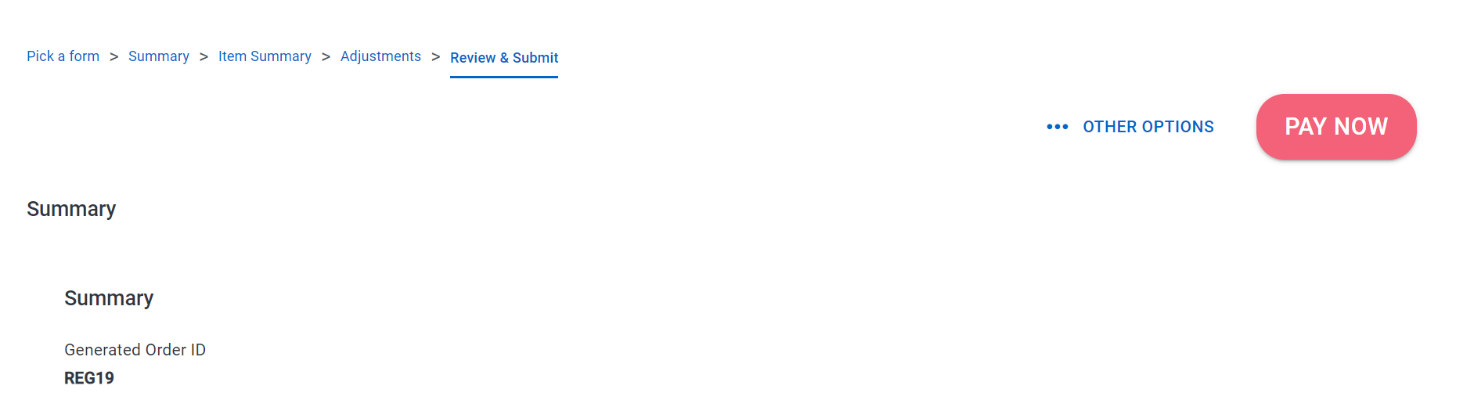 Enter debit/credit card details and PAY
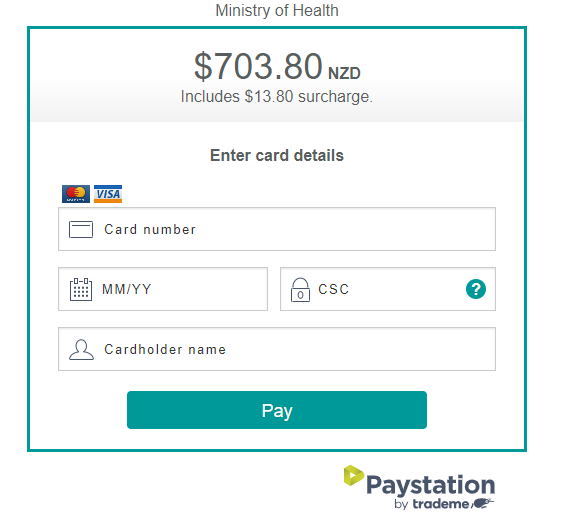 After payment you will receive a receiptYour AVP application has been submitted for assessment An email will be sent when the application has been assessed, or you can check progress on HARP PAY BY INVOICEIn the My Orders screen, click … to the right of the Order. Select EMAIL INVOICE
Make payment to the bank account on the invoiceOnce payment has been received your AVP application will be submitted for assessment An email will be sent when the application has been assessed, or you can check progress on HARP NOTE: You will need to submit a new application for each additional premiseapproved internet site application – preparationbefore you start you will need the followingA submitted and approved SVR applicationTo have submitted an AVP application The Internet Site detailsThe fees for an AIS are $600 (one-off fee per website)​approved internet siteapplication – applying onlinestep 1: create new submissionAfter logging into the HARP portal, proceed to MY SUBMISSIONS dashboard and click on + NEW SUBMISSION​Select APPROVED INTERNET SITE (AIS) APPLICATION
Step 2: Complete Approved INTERNET SITE (AIS) ApplicationFill in APPLICANT DETAILS:Fill in REGISTERED ADDRESS and INTERNET SITE: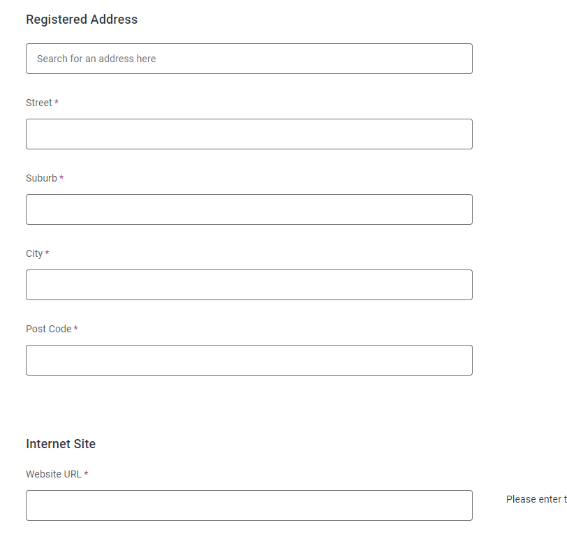 Complete DECLARATION and click NEXT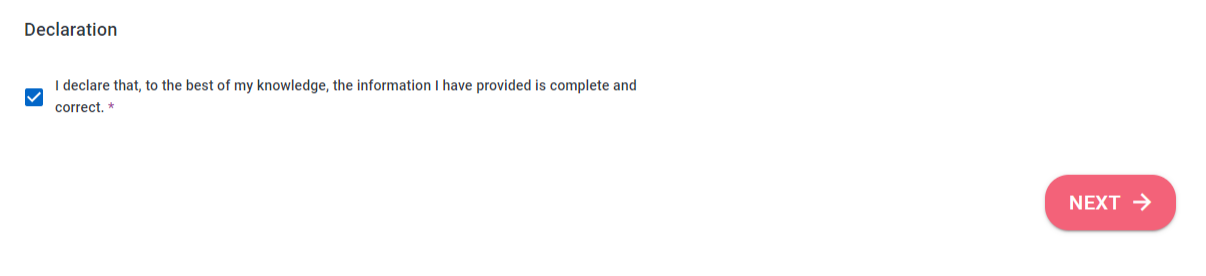   Review and click SUBMIT NOW button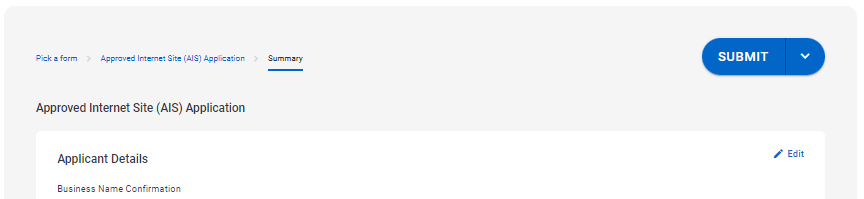 step 3: submit order and pay Click on MY SUBMISSIONS and go to the MY ORDER dashboard: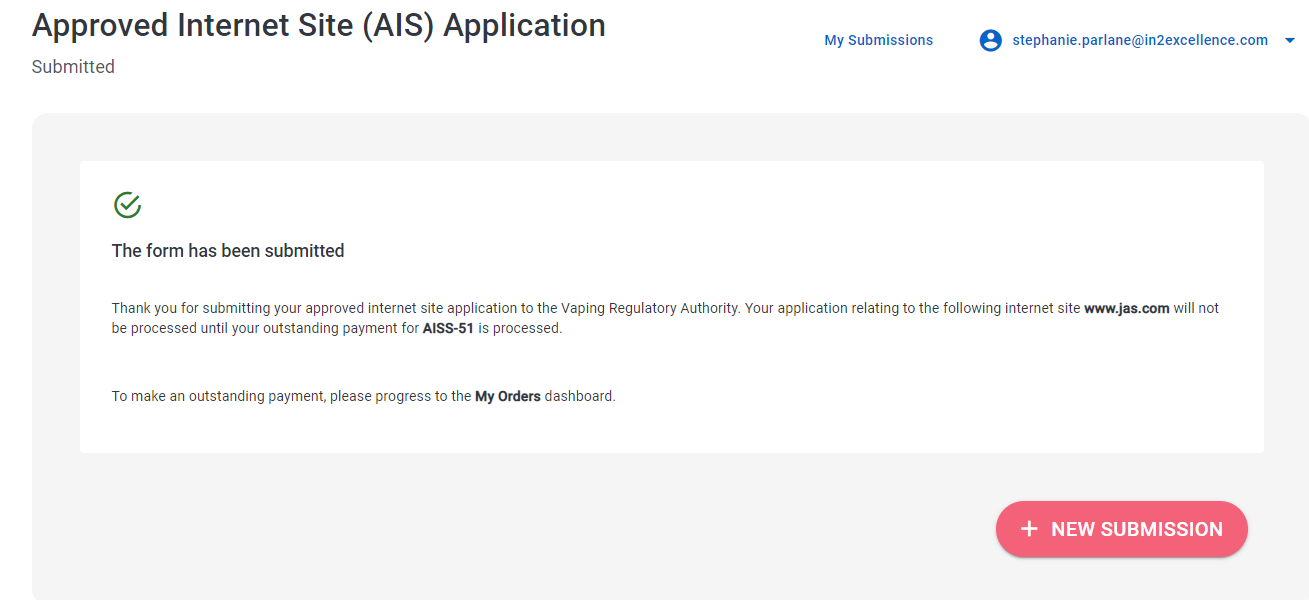 Click the price to open the order.
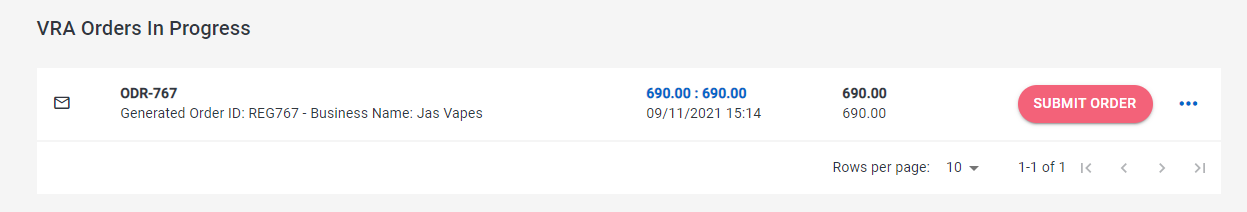 Review ITEM SUMMARY and click NEXT button.Review ADJUSTMENTS and click NEXT button.Review SUMMARY and click SAVE button.Click SUBMIT ORDER button
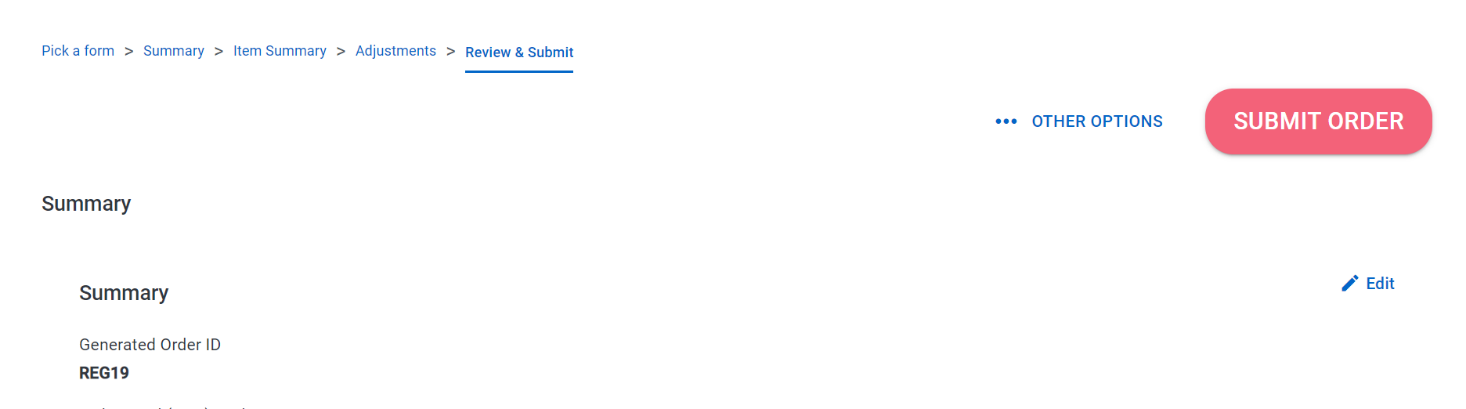 PAY BY CREDIT CARDClick PAY NOW button
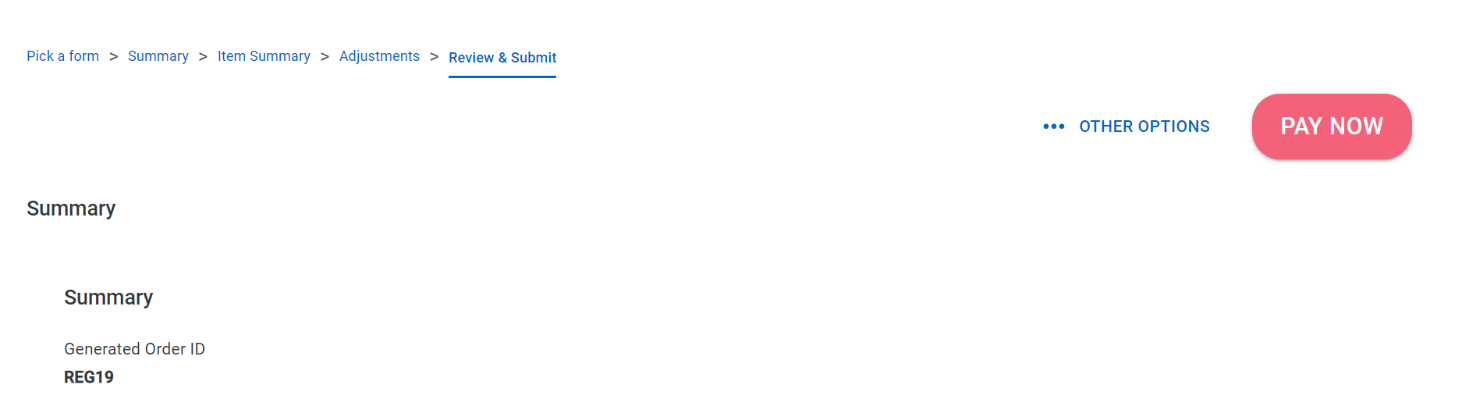 Enter debit/credit card details and PAY
After payment you will receive a receipt Your AIS application has been submitted for assessment An email will be sent when the application has been assessed, or you can check progress on HARP PAY BY INVOICEIn the My Orders screen, click … to the right of the Order. Select EMAIL INVOICE
Make payment to the bank account on the invoiceOnce payment has been received your AIS application will be submitted for assessment An email will be sent when the application has been assessed, or you can check progress on HARP NOTE: you will need to submit a new application for each additional website15th September 2023